鞍山师范学院2020年大型民办教育春季线上招聘万行教师人才网民办教师视频双选会(第二场) 为做好2020届师范高校毕业生就业工作，促进师范高校毕业生与民办教育单位供需对接，万行教师人才网组织了全国100+民办学校，共1500+招聘岗位，6000+应届生岗位需求量供应届毕业生选择，欢迎广大应届毕业生踊跃报名参加！一、具体安排：1.举办时间：4月17日至4月22日2.主办单位：万行教师人才网3.在线咨询：吴老师 199 6745 0910 4.投递方式：邮箱897953806@qq.com直接投递（注：标题必须写应聘学校名称，否则投递无效）单位信息：点击链接查看招聘信息 http://dwz.date/ah7y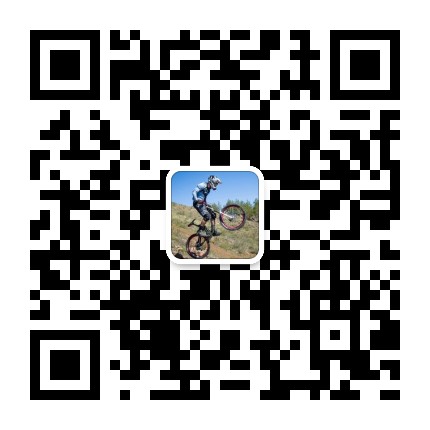    （扫码面试备注毕业学校+姓名）二、参会单位一览表序号单位名称序号单位名称1巢湖市私立斯辰学校51日照天立学校2十堰外国语学校52仪陇县博达实验学校3将军中学53颍上县致远学校4来安碧桂园外国语学校54湛江二中崇文实验学校5杭州市萧山区求知学校55浙江泰来教育集团6福建西山学校56浙江头门港培文实验学校7广州市花都区华艺学校57吉安县文博国际学校8冷水江市安德学校58重庆市北新巴蜀中学校9冷水江市新程中等职业技术学校59瑞安龙翔高级中学10文安明圣中学60湖北天门杭州华泰中学11长顺东朴实验学校61山东淄博万杰朝阳学校12广州市新东方培训学校62北大培文宁德国际学校13北外附属苏州湾外国语学校63黄山市黄山学校14福建省连江县私立兴海学校64金山慈光学校15北大附属宿迁实验学校65大唐现代双语学校16成都软石赤水实验学校66文峰中学17达州新世纪学校67广州南洋学校18大冶华中学校初中部68合肥光华学校19东莞市南城尚城学校69桂林市首附实验中学20鄂州市私立华森中学70三门南山初级中学21海南昌茂花园学校71山东东明万福中学22凤阳县阳光国际学校72巧家县北附思源实验学校23广西玉林市玉州区从简学校73山东师大安宁华清中学24贵阳双龙外国语学校74保亭海之南学校25合景教育集团75安仁县众成中学26惠州仲恺高新区润博学生服务部76邳州市山海学校27荆州市监利县弘源学校77连江明智学校28南陵县萃英园中学78江西省贵溪市行知学校29连云港市苏州外国语学校79临颍县博雅学校30临海培文中学80亳州市风华实验中学31北大附属实验学校81镇宁实验学校32揭阳市华美实验学校82山西现代双语学校33龙门县华南师范大学附属龙门学校83吕梁汾阳现代双语学校34陆丰市内湖镇金苹果幼儿园84大同云冈现代双语学校35六盘水市兴华中学85滁州碧桂园外国语学校36吕梁金色摇篮全程实验学校86九江彭泽火炬中学37四川师大附属圣菲小学87曲阜夫子学校38茂名市电白区杨梅寄宿学校88重庆市潼南巴川中学校39中山大学附属外国语学校89昆明经济技术开发区正道实力中学40南江博骏公学90昭通市正道高级完全中学41泉州市泉港区北大培文实验学校91丰都县黄沙中学42三明北大附属实验学校92合肥万思学校43汕头市龙湖区碧华实验学校93安顺市集圣中学44韶关碧桂园外国语学校94佛山市三水区芦苞镇东华文武学校45四川省威远县自强中学校95湘乡市树人中学46太仓市三港小学96永康育才学校47唐山金桥道尔顿国际学校97无锡市惠山区长安贝尔乐幼儿园48桐庐杭州传媒高级中学49阳江市阳东新鸡山学校50西安市未央区华远海蓝城小学